Руководствуясь статьей 5 Федерального закона от 07.02.2011 г. 
№ 6-ФЗ «Об общих принципах организации и деятельности контрольно-счетных органов субъектов Российской Федерации и муниципальных образований», Законом Красноярского края от 27.12.2005 г. № 17-4354 
«О Реестре должностей муниципальной службы в Красноярском крае», статьями 31, 34, 51 Устава Ужурского района, Ужурский районный Совет депутатов РЕШИЛ: 1. Внести изменения в решение Ужурского районного Совета депутатов от 10.06.2010 № 4-24р «О перечне должностей муниципальной службы в органах местного самоуправления Ужурского района»:- в таблице 1 исключить строку «контролер-ревизор»;-в таблице 2 в категорию должностей «Специалисты», группу должностей «Главная» дополнить строкой следующего содержания: - дополнить приложение таблицей 3 следующего содержания:3. ПЕРЕЧЕНЬ ДОЛЖНОСТЕЙ МУНИЦИПАЛЬНОЙ СЛУЖБЫВ КОНТРОЛЬНО-СЧЕТНОЙ КОМИССИИ УЖУРСКОГО РАЙОНА2. Внести изменения в решение от 10.06.2010 г. № 4-35 «О Порядке материально-технического обеспечения деятельности органов местного самоуправления Ужурского района»:- в пункте 2 словосочетание «Контрольно-ревизионная комиссия» заменить на словосочетание «контрольно-счетная комиссия».3. Внести изменения в решение от 10.06.2010 г. № 4-23р «Об утверждении Положения  об аппарате районного Совета депутатов»:- в пункте 2.1 исключить строку «Контролер-ревизор – 1 ставка»;- из пункта 3 исключить функции контролера-ревизора;- в приложении № 2 «Штатная численность аппарата Ужурского районного Совета» строку «контролер-ревизор» исключить, в строке «Итого» цифру «5» заменить на цифру «4». 4. Настоящее решение вступает в силу со дня его официального опубликования в газете «Сибирский хлебороб», но не ранее чем с 01.10.2012 г.Председатель Ужурского районного Совета депутатов, глава района                                                Г.Н. КузнецоваПодписано:г. Ужур, 24.09.2012, № 30-209р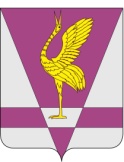 РОССИЙСКАЯ ФЕДЕРАЦИЯКРАСНОЯРСКИЙ КРАЙУЖУРСКИЙ РАЙОННЫЙ СОВЕТДЕПУТАТОВРЕШЕНИЕРОССИЙСКАЯ ФЕДЕРАЦИЯКРАСНОЯРСКИЙ КРАЙУЖУРСКИЙ РАЙОННЫЙ СОВЕТДЕПУТАТОВРЕШЕНИЕРОССИЙСКАЯ ФЕДЕРАЦИЯКРАСНОЯРСКИЙ КРАЙУЖУРСКИЙ РАЙОННЫЙ СОВЕТДЕПУТАТОВРЕШЕНИЕ19.09.2012 г.г. Ужур№ 30-209рО внесении изменений в решения О внесении изменений в решения О внесении изменений в решения Заместитель начальника отдела          Заместитель начальника отделаКатегория  должностиГруппа  должностиНаименование должности в контрольно-счетной комиссии Ужурского районаНаименование должностив соответствии с Реестром  должностей муниципальной службы, утвержденнымЗаконом Красноярского краяот 27.12.2005 г. № 17-4354СпециалистыСтаршаяИнспекторИнспектор